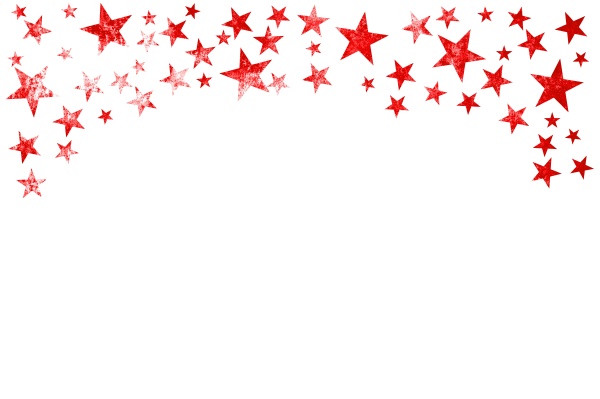 Julefrokost/klubfestDCH HorsensDet vil glæde os at se rigtig mange medlemmer til årets Julefrokost.Vi skal nyde en god traditionel julefrokost menu sammen og der vil være offentliggørelse af vinderne af 3. sammenlagte og Klubmesterskaberne – overrækkelse af pokaler – udnævnelse af æresmedlemmer mm.Dato: lørdag den 10.12.2022 kl. 13.00Sted: KlubhusetFestlige indslag er velkomne – vi sørger for lidt jule-hyggemusikDer er mulighed for at købe øl, vin, vandPrisen er kr. 150,00, som betales ved tilmeldingen via Klubmodul:https://dch-horsens.dk/cms/ProfileEventEnrollment.aspx?EventID=41Tilmelding senest den 1.12.2022Kom og brug et par timer i godt selskab!!Med venlig hilsenBestyrelsen